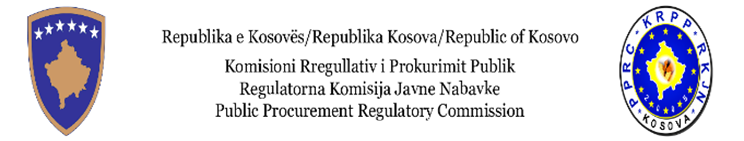 	Trajnimi: Programi themelor profesional për prokurim /2022Dita e pestë  / AgjendaDita e pestë  / AgjendaDita e pestë  / Agjenda09:00-10:30PROCEDURAT E PROKURIMIT
Procedura e kufizuar 10:30-10:45Pauza për Kafe15 min10:45-12:00Mënyrën  se si funksionon përdorimi i Procedurës së  kufizuar 12:00-13:00Pushimi i drekës60 min 13:00-14:00Fazat e procedurës se kufizuar 14:00-14:15Pauza për Kafe15 min14:15-15:00Pyetje - Diskutime . 